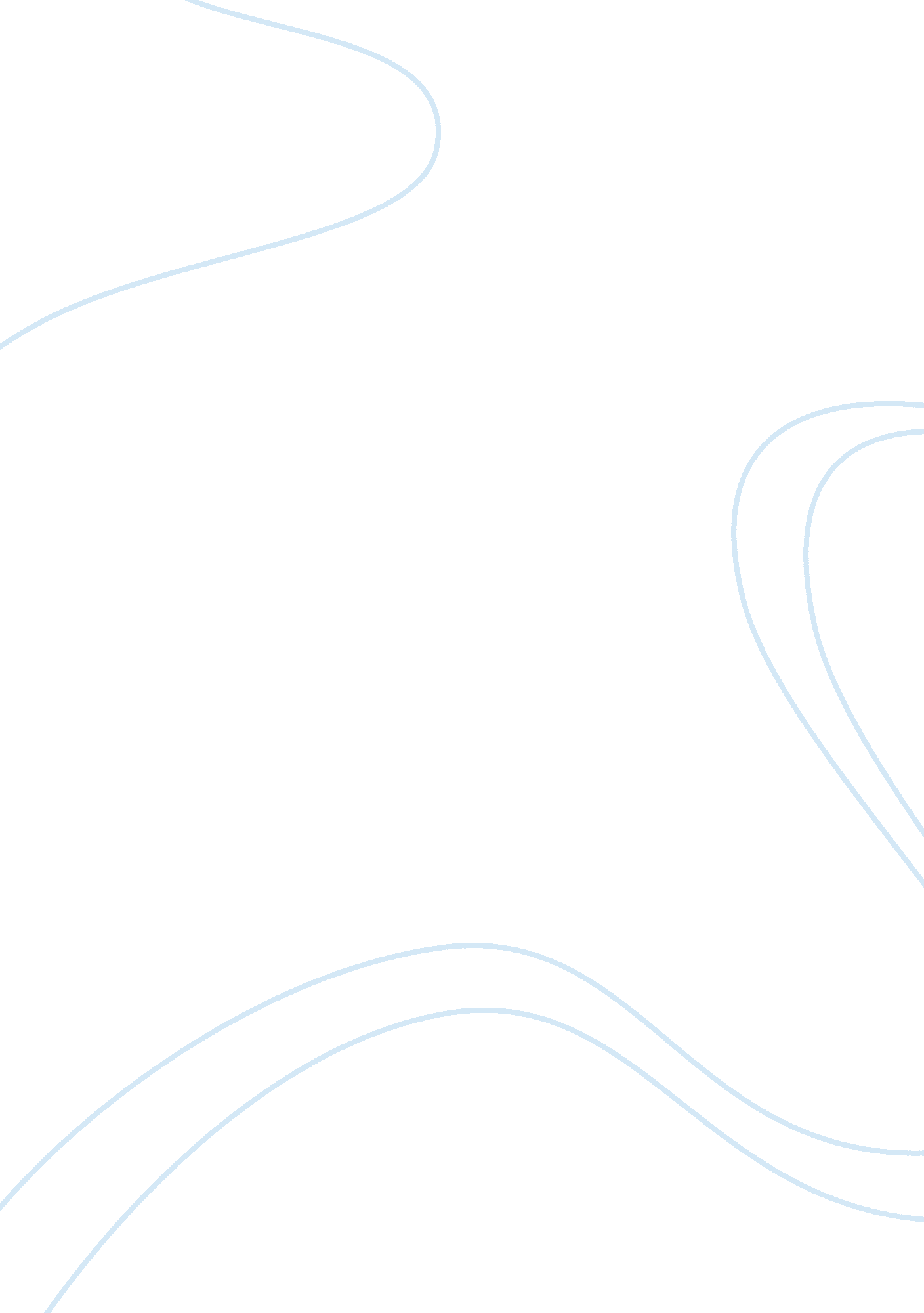 Example of science through the media critical thinkingTechnology, Development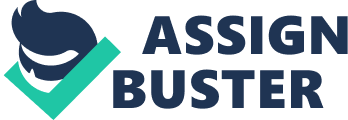 a. Discuss the effectiveness of the science teaching in the selected program? 
Sid the Science Kid is a television series specifically designed for 3 to 6 years-old children. The effectiveness of this program can be seen in such a way that the main emphasis of this television serious is to arouse the natural curiosity in kids to learn more and to develop scientific skills to further explore the world. 
b. Clarity answers 
The clarities of the skills can be seen within the program as the youngsters in this program are using comedy tactics for the basic scientific principles and just how the things work in actual. This program series is further creating excitement among kids and is explaining the mysteries of the world. 
c. Understanding of the concepts taught. 
The concept that are taught within this television series are easy to understand as the different project aims to develop scientific process skills and to find their answers with the help of different practical activities to find the right answer. 
d. Insights into the medium. 
While looking in more details, it is evident that the STSK project and its staff have conducted an extra effort. The primary objective and goals of this project is to further promote this series, to conduct community events and to offer educational materials and professional development opportunities to all those who are concerned with the education of young children. 
2. Describe the experience of discovery learning? References R. Bachrach, E. (2010, January). Sid the science kid season 1. Retrieved from http://www. grginc. com/documents/OutreachandSeriesExecutiveSummaries. pdf 
" California Department of Education". (2014). Convection current. Retrieved from http://www. exploratorium. edu/snacks/convection_currents/index. html 